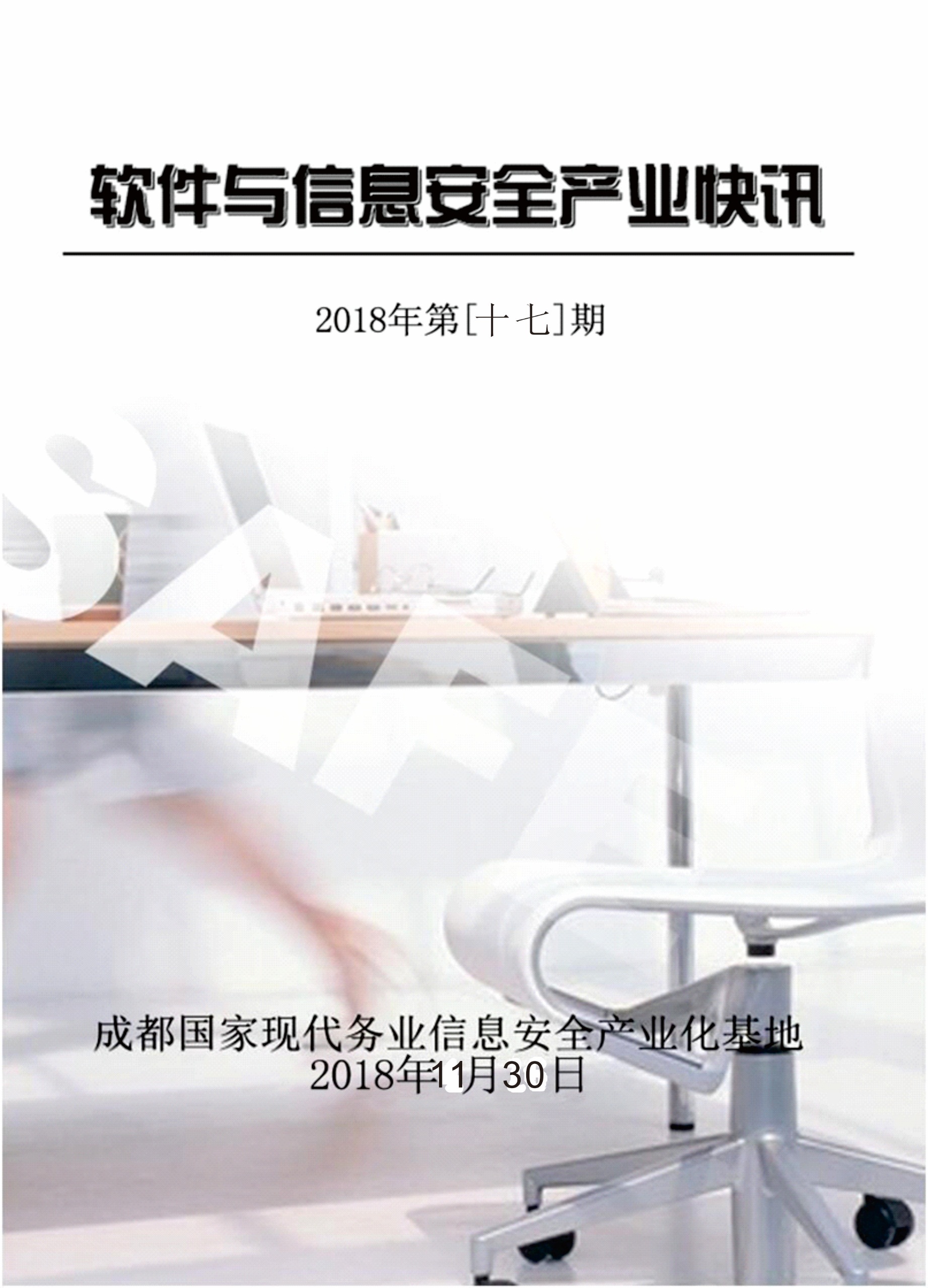 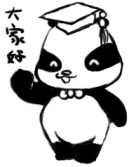 第一部分、市场与项目信息	3（一）巨化信息软件业首超三千万元的背后 数字产业化激发澎湃新动能	4（二）山东出台新一代信息技术产业规划 济南将建全国一流软件名城	5（三）携手打造中国西部软件服务产业新高地	6第二部分、政府之声	16（一）习近平：推动我国新一代人工智能健康发展	17第三部分、业界动态	26（一）超图软件：地理信息系统龙头，长期成长空间不断打开	26（二）山东5家企业入围2018年中国软件业务收入百强	27第四部分、产品与技术	32（一）微软、Adobe与软通动力联合研讨会：让数字化运营为企业创造商业价值	32（二）一款高科技眼镜真的能识别事物吗 盲人再也不用孤立无助了	36第五部分、通知与政策	43（一）国家互联网信息办公室和公安部联合发布《具有舆论属性或社会动员能力的互联网信息服务安全评估规定》	44（二）工信部部署17个重点方向攻关人工智能	50第六部分、管理与创新	58（一）任正非：用“绝对考核”替代“相对考核”	59（二）互联网的本质，说到底是个流量生意	61第七部分、会展资讯	64（一）成都高新区：探索业界共治新模式 建立全生命周期梯度培育体系	65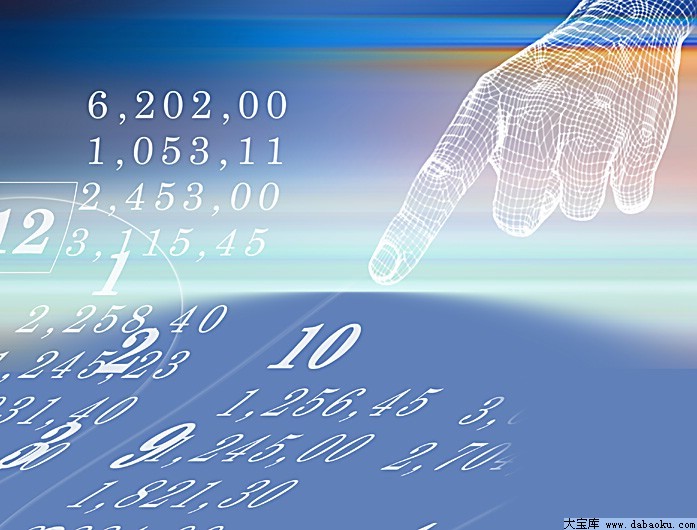 第一部分【市场与项目信息】（一）巨化信息软件业首超三千万元的背后 数字产业化激发澎湃新动能来源：衢州日报 昨日，记者获悉，巨化信息公司预计今年营业收入超5500万元，其中集团外部业务占比一半。作为国家首批35家行业软件开发部门转向产业化发展试点单位之一，巨化信息公司入选我省首批“两化”深度融合第三方服务机构、省大数据应用示范企业等。“更值得欣喜的是，软件业产值今年一举可超过3000万元。”公司负责人相告。巨化信息公司肩负两大任务，即“集团智慧化建设和软件产业化发展”，这一度是个两难。另一方面，企业市场推广能力较弱，加之地处浙西，一直困扰发展。为有效解决难题，公司跳出衢州，在杭州未来科技城设立杭州分公司拓展智慧政务业务，并与《中国人大》杂志社签署战略合作协议，将市场推广整体外包，两年来，人大履职平台软件产品从省内成功推广到沪鲁鄂湘桂藏疆等地，9人团队年创毛利超500万元。从60年历史的老国企巨化集团，到创办仅6年的衢州华友；从濒临倒闭发展为行业龙头的浙江天际，到异军突起的鹏孚隆……产业数字化，给以传统重化工为主的我市，带来澎湃转型新动能。我市大力推动数字技术与传统产业渗透、融合发展，将产业数字化作为数字经济发展的主体；推动全产业链互联网化、产品全生命周期互联网化、“互联网+”彻底解决方案，推动互联网、大数据、人工智能与实体经济深度融合，提高产业数字化水平，提升全要素生产效率。目前，全市累计上云企业5000余家。巨化、仙鹤、天际等3家列入省上云标杆企业；开山等5家列入省工业企业信息化示范试点企业；华友、健盛、道明光学等5家入围省“两化”融合示范试点企业；申洲国际、鹏孚隆、欧派门业等7家列入省个性化定制示范试点企业；乐叶光伏、仙鹤股份、捷姆轴承等10家列入省级制造业与互联网融合发展示范试点企业。巨化集团含氟工程塑料智能制造新模式列入工信部智能制造综合标准化与新模式应用名单；金瑞泓等12个项目列入省智能制造重点项目计划。（二）山东出台新一代信息技术产业规划 济南将建全国一流软件名城来源:大律师网《山东省新一代信息技术产业专项规划》日前出台。11月13日，记者从山东省政府新闻办举行的 实施新旧动能转换重大工程 系列发布会上获悉，我省将依托济南、青岛、烟台3市，加快形成新一代信息技术发展核心区。其中，济南将建设全国一流软件名城、大数据综合试验区和世界级量子科技产业集群。到2022年全省新一代信息技术产业增加值将实现6500亿元。打造 三核一廊两翼 产业聚集带省工业和信息化厅副厅长王万良介绍，该规划是全省新旧动能转换重大工程 十强 产业之一 新一代信息技术产业 的专项规划。山东是信息技术产业大省，2017年全省信息技术产业实现主营业务收入1.42万亿元，居全国第三位;海尔、海信、浪潮、歌尔、润峰电力、鲁鑫贵金属6家企业入围全国电子信息百强，服务器、平板电视、蓝牙耳机、ERP软件等一批特色产品在国内具有较高的市场占有率。但是，由于近年来投资偏少、重大项目建设滞后，发展速度受到一定影响，企业创新能力不足，研发投入强度不到5%，大规模集成电路晶圆制造、液晶面板生产等核心关键环节缺失，产业发展动力受到制约。对此,在目标定位上，我省提出打造全省经济发展新增长极、建设全国信息技术产业发展引领区和争创全球信息技术创新新高地的定位，到2022年全省新一代信息技术产业增加值实现6500亿元，形成8-10个千亿级特色产业集群;骨干企业研发经费投入强度超过6%，信息技术领域发明专利总量达10万件，建成发展体系健全、引领作用明显的 三核一廊两翼 信息技术产业聚集带。聚焦融合发展等六大重点任务规划提出了推动新一代信息技术产业发展的六大重点任务。一是构筑产业发展新格局。主要是通过强化 三核一廊两翼 协同发展、培育千亿级新一代信息技术产业集群、构建多层次企业协作体系，优化我省新一代信息技术产业在地市、产业集群、企业三个层次的布局。二是增强产业发展新动能。主要是通过突破核心关键技术、培育新兴产业领域、布局前沿基础研究，不断发展新技术、新产业、新业态、新模式，打造产业新动能。三是建设技术创新新体系。主要是通过建设创新服务体系、信息安全技术体系、产业标准体系，为技术创新提供全方位服务和安全、标准导向。四是探索融合发展新路径。主要是通过促进信息技术与制造业深度融合、推进 互联网+ 行动实施、加快军民深度融合，推动互联网、大数据、人工智能等新一代信息技术在经济发展、社会管理、公共服务、生态治理等领域实现全面融合和创新应用，释放数字对经济发展的放大、叠加、倍增作用。五是完善信息保障新机制。主要是通过建设新一代信息基础设施和强化信息通信安全保障能力，为新一代信息技术产业发展和融合应用提供完善的基础设施和坚实的安全保障。六是激发开放发展新活力。主要是通过加快企业走出步伐和提升企业引进层次，深入对接国内外市场需求与要素资源，充分利用外部资源，加大招商引资力度，提升我省产业发展能力，在核心关键领域推动实施一批带动性强、成长性好的重大项目，带动产业整体跃升。济南建设世界级量子科技产业集群我省将依托济南、青岛、烟台3市在政治、经济及科技发展等方面的优势，加快形成创新突出、支撑强劲、辐射面广的新一代信息技术发展核心区，建设全国领先的新一代信息技术产业创新高地，打造引领我省新一代信息技术产业发展的三驾马车。到2022年，济南、青岛、烟台将成为全国新一代信息技术产业发展高地，在大数据、云计算、智能家居、集成电路、工业互联网、虚拟现实等领域处于全国领先地位。其中，济南作为省级行政中心，重点在金融服务、电子政务、医疗健康等领域的大数据融合应用以及量子通信和量子计算等方面，全面推进新一代信息技术发展，建设全国一流软件名城、大数据综合试验区和世界级量子科技产业集群。瞄准大数据、智能家居等12个重点产业我省将大力发展三大领域的12个重点产业，分别是属于优势领域的大数据、云计算、工业互联网、高端软件、智能家居，属于核心领域的集成电路、新型显示、新一代信息通信，属于前沿领域的人工智能、量子科技和北斗卫星导航、虚拟现实、区块链。我省将启动 数聚山东 集聚发展工程，重点培育济南黄河大数据中心、青岛城市大数据中心等，推动济南、青岛大数据产业创新发展;支持济南市建设具有国际影响力的高水平中国软件名城，支持青岛市高标准创建中国软件名城，进一步提升产城融合水平;启动量子科技先行工程，支持济南市建设量子谷，重点打造济南量子通信科技园，支持济南、青岛、淄博和潍坊联合协作，建设连接济南和青岛、横贯我省东西的量子保密通信 齐鲁干线 及城域量子保密通信网络，并适时考虑向烟台、威海和济宁等周边市延伸，将各市城域网与 京沪干线 相互联通等。到2022年，形成以济南为中心、辐射全省的量子技术产业集群，具备千亿级产业发展能力，成为全球量子技术及产业发展的战略高地。（三）携手打造中国西部软件服务产业新高地来源：绵阳日报本报北京专电（记者 李志豪）昨（23）日，市委书记刘超在北京考察文思海辉技术有限公司，并与公司高级副总裁林怀谦、中国信息技术服务产业联盟秘书长高琪等座谈。刘超在座谈时说，文思海辉成立以来一直致力于为全球客户提供世界领先的商业/IT咨询、解决方案以及外包服务，是142家财富500强企业的数字化转型合作伙伴，数字化服务覆盖高科技、金融、制造、电信、互联网、汽车、教育等众多行业，具有丰富的行业经验。绵阳是四川第二大经济体，产业基础坚实、人才资源富集、市场空间广阔，在电子信息产业尤其是软件服务和信息安全产业领域已经形成区域领先的发展优势。当前，绵阳正加快建设中国科技城和西部现代化强市，把电子信息作为支柱产业来发展，明确提出建设国家级电子信息产业基地，并把软件服务和信息安全作为重点来培育。绵阳发展基础、发展方向、市场前景与文思海辉转型方向、战略取向、市场需求高度契合。希望文思海辉抢抓加快推进中国科技城超常发展重大机遇，共同推动公司西南战略新兴产业孵化器和西南战略新兴产业产业园等项目落地绵阳，与我们携手打造中国西部软件服务产业新高地；充分发挥技术、人才、市场、管理等方面优势，与我市开展常态化对接、推动全方位合作，努力将绵阳打造成为公司西部区域性综合基地。希望中国信息技术服务产业联盟充分发挥平台优势，推荐更多优质企业来绵阳落户，推动更多绵阳本土企业“走出去”，不断提升我市信息技术服务产业的核心竞争力，带动传统产业转型升级，助推经济高质量发展。林怀谦说，绵阳具有突出的创新优势、富集的人才资源和巨大的市场潜力，是公司转型发展的理想布局之地。将尽快组织专家团队赴绵阳实地调研考察，力争在人才培养、智慧城市建设、人工智能等领域开展务实合作，在助推绵阳发展中实现企业转型升级，为中国科技城和西部现代化强市建设贡献力量。高琪表示，将坚持优势互补、资源共享、合作共赢的原则，积极促进联盟与绵阳开展全方位、多层次的交流合作，帮助绵阳吸纳培育一批专一化、特色化、业态新型化的信息技术服务企业，推动绵阳信息技术服务产业蓬勃发展。市委常委罗宗志，文思海辉技术有限公司副总裁臧权、童自立、马海江等参加座谈会。 吗第二部分、政府之声（一）习近平：推动我国新一代人工智能健康发展来源：新华社新华社北京10月31日电 中共中央政治局10月31日下午就人工智能发展现状和趋势举行第九次集体学习。中共中央总书记习近平在主持学习时强调，人工智能是新一轮科技革命和产业变革的重要驱动力量，加快发展新一代人工智能是事关我国能否抓住新一轮科技革命和产业变革机遇的战略问题。要深刻认识加快发展新一代人工智能的重大意义，加强领导，做好规划，明确任务，夯实基础，促进其同经济社会发展深度融合，推动我国新一代人工智能健康发展。北京大学教授、中国工程院院士高文就这个问题作了讲解，并谈了意见和建议。中共中央政治局各位同志认真听取了讲解，并就有关问题进行了讨论。习近平在主持学习时发表了讲话。他强调，人工智能是引领这一轮科技革命和产业变革的战略性技术，具有溢出带动性很强的“头雁”效应。在移动互联网、大数据、超级计算、传感网、脑科学等新理论新技术的驱动下，人工智能加速发展，呈现出深度学习、跨界融合、人机协同、群智开放、自主操控等新特征，正在对经济发展、社会进步、国际政治经济格局等方面产生重大而深远的影响。加快发展新一代人工智能是我们赢得全球科技竞争主动权的重要战略抓手，是推动我国科技跨越发展、产业优化升级、生产力整体跃升的重要战略资源。习近平指出，人工智能具有多学科综合、高度复杂的特征。我们必须加强研判，统筹谋划，协同创新，稳步推进，把增强原创能力作为重点，以关键核心技术为主攻方向，夯实新一代人工智能发展的基础。要加强基础理论研究，支持科学家勇闯人工智能科技前沿的“无人区”，努力在人工智能发展方向和理论、方法、工具、系统等方面取得变革性、颠覆性突破，确保我国在人工智能这个重要领域的理论研究走在前面、关键核心技术占领制高点。要主攻关键核心技术，以问题为导向，全面增强人工智能科技创新能力，加快建立新一代人工智能关键共性技术体系，在短板上抓紧布局，确保人工智能关键核心技术牢牢掌握在自己手里。要强化科技应用开发，紧紧围绕经济社会发展需求，充分发挥我国海量数据和巨大市场应用规模优势，坚持需求导向、市场倒逼的科技发展路径，积极培育人工智能创新产品和服务，推进人工智能技术产业化，形成科技创新和产业应用互相促进的良好发展局面。要加强人才队伍建设，以更大的决心、更有力的措施，打造多种形式的高层次人才培养平台，加强后备人才培养力度，为科技和产业发展提供更加充分的人才支撑。习近平强调，我国经济已由高速增长阶段转向高质量发展阶段，正处在转变发展方式、优化经济结构、转换增长动力的攻关期，迫切需要新一代人工智能等重大创新添薪续力。我们要深入把握新一代人工智能发展的特点，加强人工智能和产业发展融合，为高质量发展提供新动能。要围绕建设现代化经济体系，以供给侧结构性改革为主线，把握数字化、网络化、智能化融合发展契机，在质量变革、效率变革、动力变革中发挥人工智能作用，提高全要素生产率。要培育具有重大引领带动作用的人工智能企业和产业，构建数据驱动、人机协同、跨界融合、共创分享的智能经济形态。要发挥人工智能在产业升级、产品开发、服务创新等方面的技术优势，促进人工智能同一、二、三产业深度融合，以人工智能技术推动各产业变革，在中高端消费、创新引领、绿色低碳、共享经济、现代供应链、人力资本服务等领域培育新增长点、形成新动能。要推动智能化信息基础设施建设，提升传统基础设施智能化水平，形成适应智能经济、智能社会需要的基础设施体系。习近平指出，要加强人工智能同保障和改善民生的结合，从保障和改善民生、为人民创造美好生活的需要出发，推动人工智能在人们日常工作、学习、生活中的深度运用，创造更加智能的工作方式和生活方式。要抓住民生领域的突出矛盾和难点，加强人工智能在教育、医疗卫生、体育、住房、交通、助残养老、家政服务等领域的深度应用，创新智能服务体系。要加强人工智能同社会治理的结合，开发适用于政府服务和决策的人工智能系统，加强政务信息资源整合和公共需求精准预测，推进智慧城市建设，促进人工智能在公共安全领域的深度应用，加强生态领域人工智能运用，运用人工智能提高公共服务和社会治理水平。要加强人工智能发展的潜在风险研判和防范，维护人民利益和国家安全，确保人工智能安全、可靠、可控。要整合多学科力量，加强人工智能相关法律、伦理、社会问题研究，建立健全保障人工智能健康发展的法律法规、制度体系、伦理道德。各级领导干部要努力学习科技前沿知识，把握人工智能发展规律和特点，加强统筹协调，加大政策支持，形成工作合力。超图软件：地理信息系统龙头，长期成长空间不断打开来源：财知道国内GIS软件龙头，“平台+应用”布局不断完善。公司是国内领先的地理信息系统(GIS)平台软件厂商，自主研发的SuperMapGIS基础软件已经超过国外软件品牌，稳居GIS基础软件中国区市场份额第一，广泛应用于上百个细分行业。基于强通用性、高技术门槛的基础软件，公司占领行业制高点，并将业务向下游扩充到国土、智慧城市、规划、环保、水利、军工等强GIS领域，先后全资收购上海南康、南京国图、北京安图、上海数慧，不断扩大公司在国土、住建和不动产登记等下游行业领域的领先优势，“平台+应用”布局不断完善，市场竞争力和占有率有望快速提升。不动产登记升级完善空间依然广阔，三调业务步入集中落单阶段，业绩快速增长有保障。1)不动产登记是长尾市场，数据整合订单仍处于快速落地阶段，数据共享及“互联网+”服务潜力较大，未来几年有望对业绩保持稳定贡献。2)三调业务从2018年下半年到2019年上半年将进入集中落单阶段，公司商机储备充足，已中标多个国家级和省市级国土三调项目，三调业务料将有力驱动公司业绩增长。3)自然资源部的成立给公司带来新的机会，公司通过打通在水利、环保、国土、城市、住建规划等方面的行业积累，构建行业解决方案壁垒，行业地位有望进一步提升。而且据采招网数据统计，年初至今公司订单保持快速增长，业绩增长有保障。下游应用业务多点开花，中长期持续成长可期。目前公司在智慧城市、规划、环保、军工等下游领域均取得不错的成绩，时空大数据与云平台作为智慧城市的基础设施，已在重庆、大连、西安等近百个城市开展应用;公司产品进入军工主流应用领域，大国防业务由战略储备期转向项目落地期;此外，公司地图慧产品打开2B、2C市场，引领SaaS企业地图新模式。公司业务不断向下游行业渗透，为公司长期成长提供持续动力。透过现象看本质，行业景气度与技术实力决定公司“真成长”属性。我们认为公司快速增长不仅仅受短期政策驱动，本质上还是取决于下游行业的旺盛需求和公司过硬的技术实力。一方面，由于GIS在我国智慧城市、不动产登记、企业级应用等众多领域的应用愈加广泛，下游景气度快速提升。同时，BIM与GIS的融合将GIS从宏观领域引入了微观领域，拓展了三维GIS的应用领域，也为GIS的发展带来新的契机。另一方面，公司GIS技术起点高、架构先进，在跨平台GIS技术、二三维一体化GIS技术、云端一体化GIS技术和大数据GIS技术方面业界领先，形成了公司在GIS市场的独特竞争优势。投资建议：我们维持预测公司2018-2020年归母净利润为2.73/3.65/4.63亿元，对应PE分别为33/25/19倍。考虑不动产登记数据整合与升级项目持续落地，三调业务步入集中落单阶段，19年自然资源部改革带来新机会，公司业绩持续快速成长可期。我们认为公司是安全性与成长性兼具，业绩与估值匹配的优质标的，特上调评级至“强推”。风险提示：市场竞争加剧;下游行业景气度下滑;商誉减值风险。（二）山东5家企业入围2018年中国软件业务收入百强来源：大众日报据国家统计局批准、工业和信息化部统计的2017年全国软件和信息技术服务业年报数据,经各地工业和信息化主管部门初步审核、工业和信息化部最终核定,2018年中国软件业务收入前百家企业名单日前揭晓,我省共有5家企业上榜。数据显示,本届软件百家企业入围门槛为年收入16.2亿元,比上届提高1.7亿元,增长11.9%；2017年共完成软件业务收入7712亿元,比上届增长16.5%。其中,排首位的企业是华为技术有限公司,该公司已连续17年蝉联冠军,中兴通讯和海尔集团分别列第二和第三名。浪潮集团有限公司、海信集团有限公司、东方电子集团有限公司、山东中创软件工程股份有限公司4家企业,则分列第5、8、63、95位。（代玲玲）第四部分、产品与技术（一）微软、Adobe与软通动力联合研讨会：让数字化运营为企业创造商业价值来源:搜狐科技随着互联网、人工智能、大数据等技术的发展和新兴“进攻者”不断涌现，数字化转型已经被许多企业看作是唯一的生存之路。对于零售与消费品行业来说，“以数据为驱动，以消费者体验为中心”构建数字化运营体系，是实现数字化转型并提升商业价值的关键。11月20日，软通动力携手微软和Adobe，在广州举办了一场 “新思路Mix新技术——让数字化运营为企业创造商业价值”主题研讨会。作为中国领先的软件与信息技术服务商，数字经济使能者和企业数字化转型可信赖的合作伙伴，软通动力多年来一直与微软、Adobe等众多知名厂商建立了长期合作关系, 为全球零售及消费品企业提供“咨询+开发+运营”一站式解决方案和端到端服务。本次研讨会也是三方各取所长,联合打造的一次精彩的行业交流碰撞。研讨会邀请的演讲嘉宾阵容强大，既有业界著名数字化转型和企业治理研究者，还有微软首席技术顾问、Adobe 资深解决方案顾问，以及来自中国企业国际化先行者TCL的数字营销专家。活动还吸引了来自中国联通、安利、雅芳、TCL等企业的40多位IT、企业管理人员出席。本次活动的一大亮点，是跳出“数字化转型”本身，以企业CEO的视角，基于营收增长、费用控制和员工状况等企业经营目标，来讨论什么是数字化转型，以及企业如何实现数字化转型。 据相关研究数据显示，数字化转型可以为企业带来的营收增长，除了直接的5%营收提升以外，还有20%的NPS提升，以及价值290亿美金的新市场机遇。这促使众多企业，纷纷从企业战略、客户体验、企业数据、企业运营以及人力资源运营等五大方面进行数字化转型，并最终创造巨大的商业价值。微软和Adobe的两位资深顾问，分别从智慧零售和数字化体验驱动商业角度，深入地探讨和分析了相关领域最新的案例、经验，以及技术和产品解决方案。TCL电子海外业务中心市场营销部数字化营销经理，更是现身说法，基于自身数字化转型的实践，分享了TCL自1981年的19年国际化探索中，遭遇的海外营销与官网瓶颈，并最终通过软通动力为其规划和开发实施的(Adobe)AEM+(Microsoft) Dynamic 365解决方案，实现了使海外官网内容成型效率提升、用户体验精细化运维、全球多站点统一管理和维护、操作简便、技术有序有力支撑等多重目标。下一阶段TCL还将继续与软通动力、微软以及Adobe一起，引入数据分析等数字化营销工具平台，实现营销自动化和千人千面的营销体验。研讨会精彩纷呈，不少与会者纷纷表示本次研讨会的质量很高，不仅有前沿的企业数字化商业模式理念，和最新的数字化技术和产品，更有切实可落地的解决方案和真实案例分享。软通动力副总裁黄晓莲表示，目前全世界的企业都在探索并快速推荐数字化，软通动力有着丰富的数字化咨询+开发+运营经验，为1000多家海内外客户提供过高品质服务。未来，软通动力会继续与微软、Adobe等生态合作伙伴一起，助力更多消费品企业利用数字化创造更大的商业价值。一款高科技眼镜真的能识别事物吗 盲人再也不用孤立无助了来源: 博环科技汇近日色列科技公司OrCam发明了一款名为OrCam MyReader的高科技眼镜，该眼镜可以大声朗读出盲人正在阅读的单词，同时还具有识别人脸及物体的功能，此款眼镜旨在帮助视力受损的人群，使他们生活更加便捷。它的问世改变了他们的生活，嵌于眼镜框内的小型照相机捕捉到文本或符号影像后，会利用人工视觉软件将信息通过耳机朗读给使用者。这款高科技眼镜还具备用户学习功能，未来可实现面部识别、地点辨识、颜色识别等功能。卢克·海恩斯是英国第一个试戴这款最新高科技眼镜的用户，从而在20年后第一次可以阅读，此前由于视力问题，他无法上学，找不到工作，多年来感到孤立无助。有了它之后，卢克可以看书学习，可以自如地去超市购物而不需要别人的帮助，除此之外他还准备去申请大学，这个年轻人从此变得对未来充满信心。orcam公司正在帮助盲人以一种全新的方式认识世界。第五部分、通知与政策（一）国家互联网信息办公室和公安部联合发布《具有舆论属性或社会动员能力的互联网信息服务安全评估规定》来源：工信部国家互联网信息办公室和公安部11月15日发布《具有舆论属性或社会动员能力的互联网信息服务安全评估规定》，旨在督促指导具有舆论属性或社会动员能力的信息服务提供者履行法律规定的安全管理义务，维护网上信息安全、秩序稳定，防范谣言和虚假信息等违法信息传播带来危害，是促进互联网企业依法落实信息网络安全义务的重要措施。当前，互联网信息服务已成为人民群众社交和日常生活的主要信息渠道，也给实施违法犯罪活动提供了便利，网上发布虚假信息敲诈勒索、编造谣言或侮辱诽谤、实施诈骗或赌博、传播淫秽色情信息、传授犯罪方法等网络乱象突出，严重危害社会公共安全和群众利益，反映出一些互联网信息服务提供者不履行信息网络安全义务的问题比较突出，针对这一情况，出台《评估规定》，加强对互联网信息服务的管理，指导和督促信息服务提供者履行法定安全义务恰当其时。《评估规定》为开办论坛、博客、微博客、聊天室、通讯群组、公众账号、短视频、网络直播、信息分享、小程序等互联网信息服务提供者，依照《网络安全法》等法律法规规定自主开展安全风险评估提供了指导，规定要求将评估报告提交给互联网管理部门，有利于管理部门进行督促和指导。为指导互联网信息服务提供者更好地开展安全评估，管理部门根据法律规定制定了安全评估模板，供开展评估使用。评估模板的内容均是《网络安全法》等法律法规明确规定的、信息服务提供者应当履行的安全义务。按照规定的要求，新开办舆论属性或社会动员能力的互联网信息服务，使用新技术新应用使信息服务的功能属性、技术实现方式、基础资源配置等发生重大变更，要在上线前开展评估，用户规模显著增加或发生违法有害信息传播扩散的，要在相关情形发生之日起30日内开展安全评估。相关互联网服务提供者可以通过“全国互联网安全管理服务平台”（www.beian.gov.cn）下载并统一提交安全评估报告，该平台将于2018年11月30日前正式上线运行。《评估规定》属于政策性文件，不属于行政许可事项，不设立行政处罚措施。对于未进行安全评估上线运行的互联网信息服务，管理部门将通过“全国互联网安全管理服务平台”发布安全风险提示信息。（二）工信部部署17个重点方向攻关人工智能来源：经济日报11月14日，工业和信息化部发布《新一代人工智能产业创新重点任务揭榜工作方案》，征集并遴选一批掌握关键核心技术、具备较强创新能力的单位集中攻关，重点突破一批技术先进、性能优秀、应用效果好的人工智能标志性产品、平台和服务。工业和信息化部科技司相关负责人表示，工信部将通过开展人工智能揭榜工作，在人工智能主要细分领域，选拔领头羊、先锋队，按照“揭榜挂帅”的工作机制，突破人工智能产业发展短板瓶颈，树立领域标杆企业，培育创新发展主力军，加快我国人工智能产业和实体经济深度融合，促进创新发展。当前我国人工智能产业加速发展，从基础支撑、核心技术到行业应用的产业链条正在形成，产业集群初步显现，一批创新活跃、特色鲜明的创新企业加速成长，新模式、新业态不断涌现，整体呈现蓬勃发展态势。但产业发展也面临核心基础技术薄弱、与实体经济融合不够深入等问题。据介绍，人工智能揭榜工作将征集并遴选一批掌握人工智能核心关键技术、创新能力强、发展潜力大的企业、科研机构等，调动产学研用各方积极性，营造人工智能创新发展的良好氛围。 “我们希望这一工作能聚焦我国人工智能产业发展面临的关键短板，促进创新要素更多投入到关键核心技术攻关中。特别是针对智能传感器、神经网络芯片等薄弱环节，引导企业加大投入，集聚资源，攻克发展短板，夯实产业发展基础。”上述负责人说。据悉，工作方案选择了17个方向及细分领域。具体来看，在智能产品方面，选择智能网联汽车、智能服务机器人、智能无人机、医疗影像辅助诊断系统、视频图像身份识别系统等产品作为攻关方向。在这些领域，产业创新活跃，已聚集了大量企业，相关技术和产品具有较好发展基础，通过“揭榜挂帅”，可进一步促进其深入应用落地。在核心基础方面，选择智能传感器、神经网络芯片、开源开放平台等开展攻关。这些核心基础技术是人工智能产业发展的重要支撑，我国目前发展相对薄弱，亟待加速突破，整合产业链资源开展协同攻关，加快实现技术产业突破。在智能制造关键技术装备方面，选择智能工业机器人、智能控制装备、智能检测装备、智能物流装备等进行揭榜攻关。制造业是人工智能融合创新主要领域之一，充分发挥人工智能在产业升级、产品开发、服务创新等方面的技术优势，有利于加快制造业关键技术装备智能化，促进制造业高质量发展。在支撑体系方面，选择高质量的行业训练资源库、标准测试、智能化网络基础设施、安全保障体系等作为揭榜攻关任务。这些资源体系是影响人工智能健康发展的重要要素，需要加快完善基础环境、保障平台，加快形成我国人工智能产业创新发展的支撑能力。第六部分、管理与创（一）任正非：用“绝对考核”替代“相对考核”来源：管理智慧稳重从容，可当大事创造更好绩效绝对考核的目的是团结多数人。只有团结多数人，这个社会才能进步，我们就是要实行这样一个制度。如果优秀员工占少数，优秀员工可能会成为讥讽的对象，他们很孤立，不敢大胆地伸张正义。优秀员工占多数，落后的占少数，落后在这里就没有土壤了，他们就必须进步。所以在绝对考核中还要扩大A的比例。到底是成本高，还是贡献高？咱们公司是分享制，我是宁可A越多越好，你拿得越多，公司也赚得越多。所以只要我们确立这种分享模式在考核机制中是基于贡献分成，我不怕员工进步，我巴不得员工进步，我盼望员工进步，都进步了，创造的绩效就更多了，为公司的贡献也就多了。我看了你们这个试点以后的比例，试点后个别优秀部门，有这么多的人为A，我高兴啊。你们为什么不敢在管理优化报上写一篇文章，我们认为不要保守，我不怕大家表现好。部门绩效好，A的比例高；部门业绩差一些，就少几个。怎么考评主管？大家都干得很欢，部门绩效又好，经常在一起也没有矛盾，你为什么对这个主管还要否定呢？我们老说不会带兵打仗，仗已打好了，为什么说人家不会带兵呢？所以我们欢迎在我们的土地上成长起来更多的优秀干部、努力的干部。干部的考核也不一定要教条，还是以团结员工增加价值创造为目标。华为只有一个杠杆，就是通过经济利益以及其他激励，鼓励你好好干，不然你就拿不到。所以大家好好干，华为公司就形成了这样一支大队伍。所以要敢于放开，不要老说考核增加了什么成本，为什么不说考核后增加了什么收益。我们强调分享收益、分担风险，保持一个自由弹性的机制。基层员工的管理方法末位淘汰是从西点军校学来的，它的目的是用来挤压队伍，激活组织，鼓励先进，鞭策后进，形成选拔领袖的一种方式。高端员工要去做领袖，逼着他优秀了，还要更优秀，是痛苦一些。不是天将将大任于斯人吗？必将先苦其心志。不能指望基层员工一下子就去做领袖，要让他们轻松的状态下去工作，创造绩效，多些收益。所以考核要简单，导向要清晰，只有标准基线，没有人和人的相对比例。我们实行ABC评价的目的之一是为了选拔领袖，不能为了选拔领袖，而进行全员挤压。我们360度考核也是为了寻找加西亚，寻找贡献者，寻找奋斗者的，怎么会变成了专门去找缺点呢？我们又不是婆婆。我们对基层员工的管理方法和对高端员工的管理方法一定要有区别，基层员工首先要各尽所能，按劳分配，多劳多得。我们现在对基层员工使用与管理干部同样的管理方法是不合适的，当然责任不在你们，在我。我们在慧通率先取消了ABC评定的比例限制，实行基准线考核。达到基准线我们就认同你。这样做的好处，就是大家很团结，一起努力把工作做好。为了使基层员工不惰怠、求进步，这个基准线应该是变化的，我们每年根据上一年进步的平均幅度，对基准线做一次调整，调整幅度要很小。要有百分之七八十的员工能成为优良员工的水平为基准线。大家向前走，一走基准线就提高了。 “爱一行、干一行、专一行”既然你们把劳动成果放第一位，劳动技能放第二位，态度就要淡化，因为态度是个虚的东西。所以说，概括地考核劳动态度就容易偏左，过去形式主义还是占了很大的比例。要把劳动态度具体化，比如说按时上下班、上班时间专心本职工作等，抓住几个关键点就行。要讲“爱一行、干一行、专一行”。你进这一行时就要爱这一行，公司不鼓励盲目流动，不鼓励老换工作岗位。“之”字型成长是为了培养将军的，炊事班长上了巡洋舰还是上了航空母舰，对他的未来没什么影响，换来换去有什么区别呢？当然，在所在部门人之间，相处不合适，适当换一下部门、岗位是可以理解的，但去新岗位得接受新的职位标准的考核，实行易岗易薪。考核的维度和要素不能太多，主题要突出。过去一搞三十多项，就成了循规蹈矩的人。我们不是要把员工管成乖孩子，我们是要让员工为公司提供价值贡献。我们主要的考核目标和要素，是从价值贡献上考核，其他的考核干啥多劳多得基层员工加工资，主要看价值贡献，不要把等级过于绝对化。基于价值贡献，小步快跑，多劳多得。我们以绝对考核为基础来调整工资。这样就使得这个评级简单化了，而且量化、公开化，基层员工就看到了希望。绝对考核要横向、全面展开，但基准标准线的进步幅度不要太大。我认为绝对考核今年要敢于铺开，铺开后有问题再调节，在实践中改变。有的地方指标高了，可以降下来，我们可以步步高，不要一次搞那么高嘛。每年的变化度不要大，合理就行。如果急躁冒进，基线提的过快，可能会使考核机制崩溃，老员工不接受。因为人力进步的速度，社会进步的速度没有那么快。不要一下子做过了，我们要团结多数人，牵引少数人。我们认为华为公司积极的人是多数人。（二）互联网的本质，说到底是个流量生意来源:管理智慧一互联网的流量说白了就是用户。这也是互联网的公司的核心资产，在可见的商业周期内“用户生命周期内商业价值  > 规模化获客成本”的项目才有价值。那拆解下来，影响这个公式的核心就是几个变量：1.获客成本在流量成本高昂的今天，除了大公司有流量扶持的项目外，新项目要么在获客上占得先机，要么产品自身有比较好的传播性。前者如头条，在移动互联网起来初期就看到了智能手机崛起带来的新增流量，对流量的理解是头条的核心，甚至超过算法，今天头条的增长团队在市场上的要价会比算法团队高。后者典型的是拼多多、去年底的答题，初期流量成本能做到不足一块钱。当竞争趋近白热化，双方的产品难分伯仲，流量成本就成了一个至关重要的点。这也是腾讯往往能后来居上的原因，直播行业的陌陌后来居上也是这个原因，酒旅行业的美团酒旅奋起直追这也是一个比较大的原因。长期来看，我看好自有流量的公司，不看好采买流量的公司2.生命周期长短（留存率）互联网产品的价值是由其解决的问题的价值决定的。你的产品解决了什么用户在什么场景下的什么问题，这是一个项目的发起人需要回答好的问题。解决的需求的广度决定了用户群的大小，产品的频度和刚度决定了产品的留存情况。不解决实际问题而仅仅凭概念起来的创业项目大部分后面都下去了。很多年前，看到王兴的四纵三横理论，深以为然。虽然互联网不断在发展，解决问题的工具不断在变化，但是人的需求是相对比较固定的。按照王兴的这个表web3.0分别产生了头条，微信，王者荣耀，美团，拼多多。当然在mobile时代产生了很多pc时代没有涉及到的偏纵深的需求，比如出行。但大部分还是人类千百年来普适性的需求。好的项目是用户先行的，圈定一批某方面需求没被满足好的用户（流量），然后找去找一个产品形态去承接住这部分用户。而不是想到一个产品形态，再去找用户。3.用户的ARPU值用户的ARPU值主要是看你解决的问题的盈利模式决定的。从盈利角度，赚钱主要是在三个环节：生产端，流通端，用户端。之前的互联网主要是在赚流通端和用户端的钱，用户端比如增值，游戏付费，用户打赏。流通端比如广告费，网红带货。现在随着互联网慢慢往产业互联网发展，会更多的涉及到生产端的钱，比如云计算，工业智能，商家供应链等等。一般来说，离钱越近的ARPU值越高。越高ARPU值的盈利模式能承担越高的新客成本，所以一般也只有海量用户的普适性需求才能支撑起广告这种盈利模式，比如资讯，交流。如果你的目标用户群比较小，你的产品最终又只能通过广告盈利，那商业模式大概率是玩不转的。这也是我坚定认为趣头条没有价值的原因，他的盈利模式跟获客模式不匹配，本质是浪费投资人的钱。二最后简单谈谈互联网的规模效应。规模效应是互联网公司的一个核武器，互联网公司如果说有什么壁垒的话，那么规模效应算其中一个。因为一个公司一旦有了规模效应，在获客，留存，商业变现上都会有很大的优势。最典型的比如社交网络，一旦有了规模效应，比如腾讯，获客成本极低，留存极好，盈利有很大的延展性。再比如美团，有了规模效应，获客成本更低；因为有用户认知，留存更好；因为品类更丰富，SKU更多，并且成本被摊销了更便宜；可以依托规模效应多种方式盈利，在商家端也有了更大的返点谈判能力。哪怕再不济只是个汽车领域的汽车之家，获客成本，留存，广告主的议价能力都远好于小平台。当然，流量思维更多是适用于TO C的市场，TO B侧会有些不一样。当然，在流量越来越贵的今天，TO B侧可能会是下一个大的机会！第七部分【会展资讯】第七部分、会展资讯（一）成都高新区：探索业界共治新模式 建立全生命周期梯度培育体系来自：谈资APP11月20日，四川省民营经济健康发展大会召开，会议发布四川“民营经济20条”，促进民营经济健康发展。当前，成都市正在构建以技术密集型和知识密集型为核心的高端高质高新现代产业体系，力争到2022年制造业规模突破2万亿元，先进制造业占工业比重达50%以上，建成全国重要的先进制造业城市。成都高新区相关负责人表示，将贯彻落实好全国民营企业座谈会和全省民营经济健康发展大会精神，以产业培育为核心推进民营经济健康发展，把产业培育提升到“生命线工程”的战略高度，加快培育一批在全国有影响力的本土企业，加快建设高质量发展示范区。构建四级梯度培育体系打造中国独角兽新摇篮党的十九大报告指出，我国经济已由高速增长阶段转向高质量发展阶段。发展壮大现代产业体系，是推动经济持续健康发展的内在要求。为实现产业从“做大”到“做强”新跨越，构建支撑高质量发展的现代产业体系，11月22日，成都高新区发布产业培育政策。围绕电子信息、生物医药、新经济等主导产业和产业功能区建设，完善企业全生命周期梯度培育链条，构建以种子期雏鹰企业、瞪羚企业、独角兽企业、平台生态型龙头企业为重点的企业梯度培育体系，助推新经济发展和新动能培育。政策提出，对首次认定的种子期雏鹰企业给予5万元一次性奖励；对首次被认定为一年爆发式增长、三年复合高增长、五年连续增长的瞪羚企业，分别给予企业管理团队10万元、20万元、30万元一次性奖励；对首次认定的潜在独角兽企业、独角兽企业，分别给予企业管理团队30万元、100万元一次性奖励；对首次认定的平台生态型龙头企业，给予企业管理团队200万元一次性奖励。支持初创企业成长为雏鹰企业，最高给予50万元一次性创业启动资金和房租补贴；支持瞪羚企业持续增长，连续被认定为瞪羚企业的，给予企业最高500万元奖励；支持独角兽企业提升效益，对符合条件的潜在独角兽企业、独角兽企业，对企业管理团队或企业给予补贴；支持平台生态型龙头企业行业整合。当前，成都正加快建设最适宜新经济成长的城市。作为成都新经济发展最具活力和潜力的核心区域，成都高新区新经济发展势头强劲，2017年新经济产值规模达3300亿元，已培育出30余家独角兽及准独角兽企业、60余家瞪羚企业。日前，酒饮销售平台壹玖壹玖获得阿里巴巴集团20亿元战略投资，晋升为新零售独角兽。这也是继新潮传媒、医云科技之后，今年成都高新区诞生的第3家独角兽企业。成都高新区正着力打造中国独角兽新摇篮。今年5月，成都高新区召开独角兽梯度培育计划发布会，对处于不同发展阶段的企业精准施策，提供政策扶持、金融支撑、人才赋能、专业服务等全方位服务和支持。此次出台的产业培育政策提出，设立100亿元新经济创投基金，重点对种子期雏鹰企业、瞪羚企业、潜在独角兽企业、独角兽企业进行市场化投融资扶持；每年设立2亿元新经济应用场景专项资金，对技术领先、市场规模大、带动性强的首台（套）新产品新技术，经认定后，给予最高200万元补贴。“我们将坚持市场化、精准化、精细化方向，突出企业全生命周期需求，精准匹配要素资源，推动优质企业梯度发展。”成都高新区相关负责人表示，力争三年时间培育种子期雏鹰企业1500家、瞪羚企业150家、独角兽企业10家、平台生态型龙头企业5家，以本土企业培育发展塑造高新名片，挺起高质量发展“脊梁”。优化创新创业服务体系对“四派”人才提供“三五”支持改革开放40年，民营经济走过了从破茧而出到成为重要支柱的发展历程。2017年，民营企业占四川省高新技术企业总量的98%，近3年获得的自主知识产权数占全省总量的95.8%。总量规模持续扩张的同时，民营经济的分量也越来越重。2017年，民营经济增加值突破“两万亿”大关，达20738.9亿元，占全省GDP比重飙升至56.1%，撑起四川经济“半边天”。在成都高新区，大量中小企业如雨后春笋般破土而出，成为国民经济和社会发展的生力军。数据显示，2018年1-9月，成都高新区新增科技型创新创业企业8000家，同比增长80%。新增估值过亿企业10家、种子企业160家；新增销售收入首次过千万元企业71家，其中，过5000万元企业2家、过2000万元企业23家。新增培育拟上规入库企业61家、高层次人才创新创业企业150家、大学生创业企业和团队100家。11月20日，四川省民营经济健康发展大会发布“双百”榜单，对全省100名优秀民营企业家和100户优秀民营企业进行表彰。其中，成都高新区10位企业家和9家企业上榜。同一天，2018高科技高成长中国50强暨明日之星榜单发布，成都8家企业上榜“中国50强”榜单，这8家企业全部来自成都高新区。截至目前，成都高新区共有孵化器和众创空间93个，孵化载体总面积达430万平方米。为进一步优化创新创业服务体系，成都高新区产业培育政策对产业载体提质增效给予支持：对经认定的孵化载体，每年进行综合评价排名，对5000平米以下的前十名和以上的前五名，分别给予最高300万元、500万元支持；鼓励楼宇引进国内外知名科技企业孵化器（众创空间），经认定后，每引进一家给予楼宇运营方10万元一次性奖励。创新创业的重要主体是人才。“蓉归派、学院派、创客派、海归派是成都高新区创新创业的主要力量，我们将通过政策导向，最大程度激发高质量人才创业的动力和活力，让成都高新区成为创新创业的筑梦沃土。”成都高新区相关负责人介绍，此次出台的产业培育政策将对“蓉归派”“学院派”“创客派”“海归派”等创新创业人才提供“三五”支持，即给予最高3年、500平方米创业空间支持，视团队规模提供5套以内的人才公寓，若所设立企业获得风险投资，最高给予500万元的一次性启动资金支持。赋能业界共治理事会每家每年最高1000万元支持今年9月，国家网络安全宣传周期间，成都高新区大数据和网络安全业界共治理事会正式揭牌，业界共治理事会成员由政府、企业、中介机构等构成，与新经济发展局共同负责区内大数据和网络安全产业规划、政策制定、企业服务、品牌推广和项目论证评估等工作，促进区域内市场主体从被管理、被服务的对象转变为自我管理、自我服务的主体。“业界共治”的内涵，是政府、市场、社会主体的多元参与。从国际实践看，“业界共治+法定机构”治理模式是发达国家和地区提高公共服务水平的重要抓手，典型者如新加坡、香港等取得了显著成效。为充分赋能业界共治理事会、培育产业生态圈，此次产业培育政策提出：每年设立5000万元业界共治专项资金，对围绕重点产业设立的业界共治理事会给予每家每年最高1000万元支持，用于开展规划编制、企业服务、项目促进、生态营造等，支持企业集群发展。成都高新区相关负责人表示，将加大企业培育力度，加快实现“四个转型”，着力构建产业生态圈，为成都建设体现新发展理念的城市作出更大贡献。结   语成都市国信安信息产业基地刊物《软件与信息安全产业快讯》，是一个专门面向政府、企业领导的内部刊物，主要内容包括市场与项目信息、业界动态、政府之声、产品与技术、管理与创新，以及最新出台的政策法规等。本书中的原始数据和资料，均引自官方公布的统计数据或各权威媒体公开发表的材料，仅供读者参考。未经本书著作权人书面授权，请勿转载、引用获奖本书内容用于商业用途。成都国家现代服务业信息安全产业化基地四川省信息安全产业技术创新联盟成都高新区网络空间安全协会（编）二零一八年十一月二十六日